CORPORACIÓN EDUCACIONAL A&G 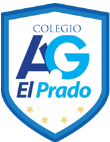 COLEGIO EL PRADO PROFESORA: JENNIFER TORRES 1RO BÁSICOGUÍA N° 6 DE APRENDIZAJE DE CIENCIAS NATURALES 1RO BÁSICONombre: ______________________________ Fecha: ______________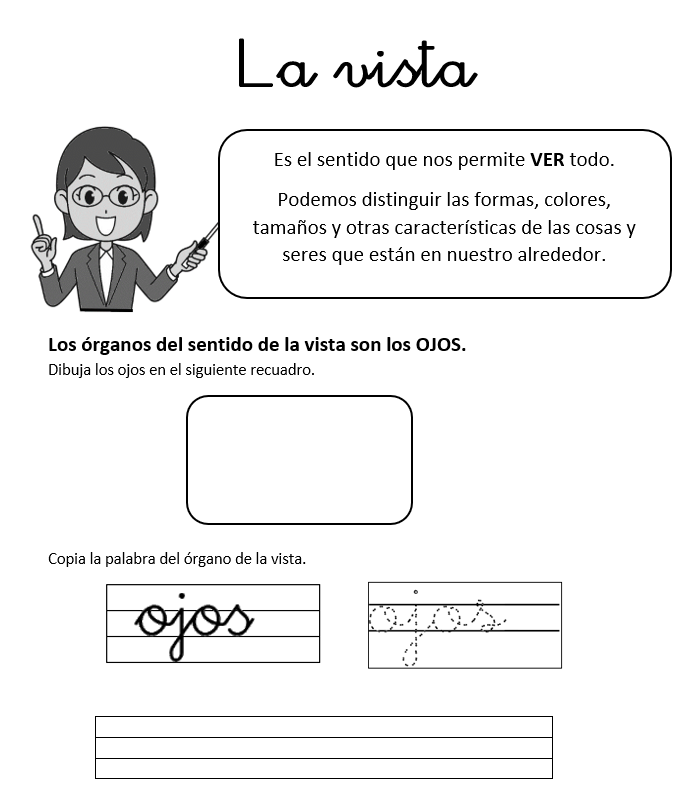 2. ¿Cómo debemos cuidar el sentido de la vista? Dibuja dos acciones de autocuidado. OBJETIVOReconocer los sentidos del cuerpo humano.